65  +       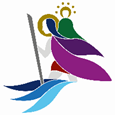 Dienstag   17.1.2023     15 – 16.30 UhrPfarrheim neben der katholischen Herz Jesu Kirche, Diez 65 + , wir sind Menschen ab 65 Jahren, die Austausch zu unterschiedlichen Themen und Gemeinschaft schätzen. Bisherige und neue Teilnehmer und Teilnehmerinnen sind  herzlich willkommen!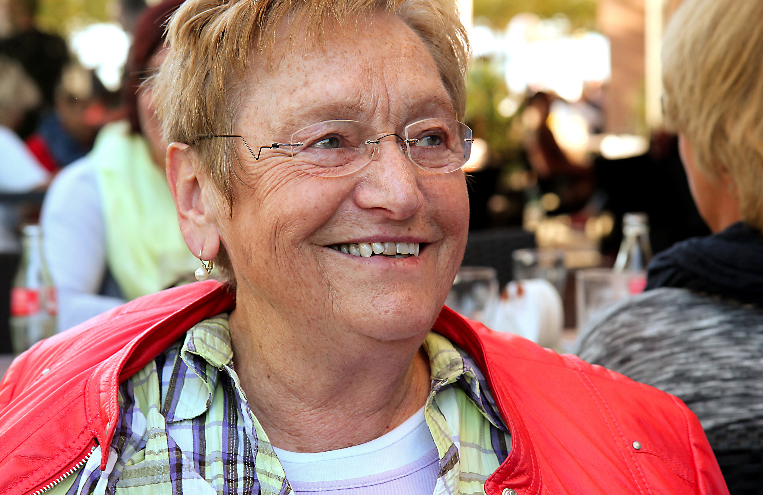 Foto: Peter Weidemann, Pfarrbriefservice.deImpuls zum Neuen Jahr Begegnung und Austausch bei Kaffee und Gebäck Ausblick auf Termine 65 + im Jahr 2023Altersbilder im Gespräch - anhand ernster und heiterer Sprüche über das Alter Leitung: Karin Stump (Pastoralreferentin)Anmeldung im Pfarrbüro (06432/920940) bis zum 13.1.23. 